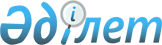 О бюджете сельского округа Достық Бурлинского района на 2022-2024 годыРешение Бурлинского районного маслихата Западно-Казахстанской области от 29 декабря 2021 года № 13-6.
      В соответствии с Бюджетным кодексом Республики Казахстан от 4 декабря 2008 года, Законом Республики Казахстан от 23 января 2001 года "О местном государственном управлении и самоуправлении в Республике Казахстан" Бурлинский районный маслихат РЕШИЛ:
      1. Утвердить бюджет сельского округа Достық Бурлинского района на 2022-2024 годы согласно приложениям 1, 2 и 3 соответственно, в том числе на 2022 год в следующих объемах:
      1) доходы – 50 693 тысячи тенге, в том числе по:
      налоговым поступлениям – 1 450 тысяч тенге;
      неналоговым поступлениям – 35 тысяч тенге;
      поступления от продажи основного капитала – 29 тысяч тенге;
      поступлениям трансфертов – 49 179 тысяч тенге;
      2) затраты – 50 903 тысячи тенге;
      3) чистое бюджетное кредитование – 0 тенге:
      бюджетные кредиты – 0 тенге;
      погашение бюджетных кредитов – 0 тенге;
      4) сальдо по операциям с финансовыми активами – 0 тенге:
      приобретение финансовых активов – 0 тенге;
      поступления от продажи финансовых активов государства – 0 тенге;
      5) дефицит (профицит) бюджета – - 210 тысяч тенге;
      6) финансирование дефицита (использование профицита) бюджета – 210 тысяч тенге:
      поступление займов – 0 тенге;
      погашение займов – 0 тенге;
      используемые остатки бюджетных средств – 210 тысяч тенге.
      Сноска. Пункт 1 - в редакции решения Бурлинского районного маслихата Западно-Казахстанской области от 24.11.2022 № 23-7 (вводится в действие с 01.01.2022).


      2. Настоящее решение вводится в действие с 1 января 2022 года. Бюджет сельского округа Достық на 2022 год
      Сноска. Приложение 1 - в редакции решения Бурлинского районного маслихата Западно-Казахстанской области от 24.11.2022 № 23-7 (вводится в действие с 01.01.2022). Бюджет сельского округа Достық на 2023 год Бюджет сельского округа Достық на 2024 год
					© 2012. РГП на ПХВ «Институт законодательства и правовой информации Республики Казахстан» Министерства юстиции Республики Казахстан
				
      Секретарь маслихата 

К.Ермекбаев
Приложение 1
к решению Бурлинского
районного маслихата
от 29 декабря 2021 года №13-6тысяч тенге
Категория
Категория
Категория
Категория
Категория
сумма
Класс
Класс
Класс
Класс
сумма
Подкласс
Подкласс
Подкласс
сумма
Специфика
Специфика
сумма
Наименование
сумма
1) Доходы
50693
1
Налоговые поступления
1450
01
Подоходный налог
866
2
Индивидуальный подоходный налог
866
04
Налоги на собственность
584
1
Налоги на имущество
15
3
Земельный налог
4
4
Налог на транспортные средства
565
05
Внутренние налоги на товары, работы и услуги
0
4
Сборы за ведение предпринимательской и профессиональной деятельности
0
2
Неналоговые поступления
35
01
Доходы от государственной собственности
35
5
Доходы от аренды имущества, находящегося в государственной собственности
35
06
Прочие неналоговые поступления
0
1
Прочие неналоговые поступления
0
3
Поступления от продажи основного капитала
29
03
Продажа земли и нематериальных активов
29
1
Продажа земли
29
4
Поступления трансфертов
49179
02
Трансферты из вышестоящих органов государственного управления
49179
3
Трансферты из районного (города областного значения) бюджета
49179
Функциональная группа
Функциональная группа
Функциональная группа
Функциональная группа
Функциональная группа
сумма
Функциональная подгруппа
Функциональная подгруппа
Функциональная подгруппа
Функциональная подгруппа
сумма
Администратор бюджетных программ
Администратор бюджетных программ
Администратор бюджетных программ
сумма
Программа
Программа
сумма
Наименование
сумма
2) Затраты
50903
1
Государственные услуги общего характера
41681
1
Представительные, исполнительные и другие органы, выполняющие общие функции государственного управления
41681
124
Аппарат акима города районного значения, села, поселка, сельского округа
41681
001
Услуги по обеспечению деятельности акима города районного значения, села, поселка, сельского округа
41681
022
Капитальные расходы государственного органа
0
7
Жилищно-коммунальное хозяйство
7473
3
Благоустройство населенных пунктов
7473
124
Аппарат акима города районного значения, села, поселка, сельского округа
7473
008
Освещение улиц населенных пунктов
4787
009
Обеспечение санитарии населенных пунктов
986
010
Содержание мест захоронений и погребение безродных
0
011
Благоустройство и озеленение населенных пунктов
1700
12
Транспорт и коммуникации
1749
1
Автомобильный транспорт
1749
124
Аппарат акима города районного значения, села, поселка, сельского округа
1749
012
Строительство и реконструкция автомобильных дорог в городах районного значения, селах, поселках, сельских округах
0
013
Обеспечение функционирования автомобильных дорог в городах районного значения, поселках, селах, сельских округах
1749
045
Капитальный и средний ремонт автомобильных дорог в городах районного значения, селах, поселках, сельских округах
0
3) Чистое бюджетное кредитование
0
Бюджетные кредиты
0
Категория
Категория
Категория
Категория
Категория
сумма
Класс
Класс
Класс
Класс
сумма
Подкласс
Подкласс
Подкласс
сумма
Специфика
Специфика
сумма
Наименование
сумма
5
Погашение бюджетных кредитов
0
4) Сальдо по операциям с финансовыми активами
0
Функциональная группа
Функциональная группа
Функциональная группа
Функциональная группа
Функциональная группа
сумма
Функциональная подгруппа
Функциональная подгруппа
Функциональная подгруппа
Функциональная подгруппа
сумма
Администратор бюджетных программ
Администратор бюджетных программ
Администратор бюджетных программ
сумма
Программа
Программа
сумма
Наименование
сумма
Приобретение финансовых активов
0
Категория
Категория
Категория
Категория
Категория
сумма
Класс
Класс
Класс
Класс
сумма
Подкласс
Подкласс
Подкласс
сумма
Специфика
Специфика
сумма
Наименование
сумма
6
Поступления от продажи финансовых активов государства
0
5) Дефицит (профицит) бюджета
-210
6) Финансирование дефицита (использование профицита) бюджета
210
7
Поступления займов
0
01
Внутренние государственные займы
0
2
Договоры займа
0
Функциональная группа
Функциональная группа
Функциональная группа
Функциональная группа
Функциональная группа
сумма
Функциональная подгруппа
Функциональная подгруппа
Функциональная подгруппа
Функциональная подгруппа
сумма
Администратор бюджетных программ
Администратор бюджетных программ
Администратор бюджетных программ
сумма
Программа
Программа
сумма
Наименование
сумма
16
Погашение займов
0
Категория
Категория
Категория
Категория
Категория
сумма
Класс
Класс
Класс
Класс
сумма
Подкласс
Подкласс
Подкласс
сумма
Специфика
Специфика
сумма
Наименование
сумма
8
Используемые остатки бюджетных средств
210
01
Остатки бюджетных средств
210
1
Свободные остатки бюджетных средств
210Приложение 2
к решению Бурлинского
районного маслихата
от 29 декабря 2021 года №13-6тысяч тенге
Категория
Категория
Категория
Категория
Категория
сумма
Класс
Класс
Класс
Класс
сумма
Подкласс
Подкласс
Подкласс
сумма
Специфика
Специфика
сумма
Наименование
сумма
1) Доходы
38714
1
Налоговые поступления
437
1
Подоходный налог
13
2
Индивидуальный подоходный налог
13
4
Налоги на собственность
424
1
Налоги на имущество
6
3
Земельный налог
31
4
Налог на транспортные средства
387
5
Внутренние налоги на товары, работы и услуги
0
4
Сборы за ведение предпринимательской и профессиональной деятельности
0
2
Неналоговые поступления
86
1
Доходы от государственной собственности
86
5
Доходы от аренды имущества, находящегося в государственной собственности
86
6
Прочие неналоговые поступления
0
1
Прочие неналоговые поступления
0
3
Поступления от продажи основного капитала
0
4
Поступления трансфертов
38191
2
Трансферты из вышестоящих органов государственного управления
38191
3
Трансферты из районного (города областного значения) бюджета
38191
Функциональная группа
Функциональная группа
Функциональная группа
Функциональная группа
Функциональная группа
сомасы
Функциональная подгруппа
Функциональная подгруппа
Функциональная подгруппа
Функциональная подгруппа
сомасы
Администратор бюджетных программ
Администратор бюджетных программ
Администратор бюджетных программ
сомасы
Программа
Программа
сомасы
Наименование
сомасы
2) Затраты
38714
1
Государственные услуги общего характера
28883
1
Представительные, исполнительные и другие органы, выполняющие общие функции государственного управления
28883
124
Аппарат акима города районного значения, села, поселка, сельского округа
28883
1
Услуги по обеспечению деятельности акима города районного значения, села, поселка, сельского округа
28883
22
Капитальные расходы государственного органа
0
7
Жилищно-коммунальное хозяйство
7021
3
Благоустройство населенных пунктов
7021
124
Аппарат акима города районного значения, села, поселка, сельского округа
7021
8
Освещение улиц населенных пунктов
2574
9
Обеспечение санитарии населенных пунктов
1607
10
Содержание мест захоронений и погребение безродных
0
11
Благоустройство и озеленение населенных пунктов
2840
12
Транспорт и коммуникации
2810
1
Автомобильный транспорт
2810
124
Аппарат акима города районного значения, села, поселка, сельского округа
2810
12
Строительство и реконструкция автомобильных дорог в городах районного значения, селах, поселках, сельских округах
0
13
Обеспечение функционирования автомобильных дорог в городах районного значения, поселках, селах, сельских округах
2810
45
Капитальный и средний ремонт автомобильных дорог в городах районного значения, селах, поселках, сельских округах
0
3) Чистое бюджетное кредитование
0
Бюджетные кредиты
0
Категория
Категория
Категория
Категория
Категория
сомасы
Класс
Класс
Класс
Класс
сомасы
Подкласс
Подкласс
Подкласс
сомасы
Специфика
Специфика
сомасы
Наименование
сомасы
5
Погашение бюджетных кредитов
0
4) Сальдо по операциям с финансовыми активами
0
Функциональная группа
Функциональная группа
Функциональная группа
Функциональная группа
Функциональная группа
сомасы
Функциональная подгруппа
Функциональная подгруппа
Функциональная подгруппа
Функциональная подгруппа
сомасы
Администратор бюджетных программ
Администратор бюджетных программ
Администратор бюджетных программ
сомасы
Программа
Программа
сомасы
Наименование
сомасы
Приобретение финансовых активов
0
Категория
Категория
Категория
Категория
Категория
сомасы
Класс
Класс
Класс
Класс
сомасы
Подкласс
Подкласс
Подкласс
сомасы
Специфика
Специфика
сомасы
Наименование
сомасы
6
Поступления от продажи финансовых активов государства
0
5) Дефицит (профицит) бюджета
0
6) Финансирование дефицита (использование профицита) бюджета
0
7
Поступления займов
0
1
Внутренние государственные займы
0
2
Договоры займа
0
Функциональная группа
Функциональная группа
Функциональная группа
Функциональная группа
Функциональная группа
сомасы
Функциональная подгруппа
Функциональная подгруппа
Функциональная подгруппа
Функциональная подгруппа
сомасы
Администратор бюджетных программ
Администратор бюджетных программ
Администратор бюджетных программ
сомасы
Программа
Программа
сомасы
Наименование
сомасы
16
Погашение займов
0
Категория
Категория
Категория
Категория
Категория
сомасы
Класс
Класс
Класс
Класс
сомасы
Подкласс
Подкласс
Подкласс
сомасы
Специфика
Специфика
сомасы
Наименование
сомасы
8
Используемые остатки бюджетных средств
0
1
Остатки бюджетных средств
0
1
Свободные остатки бюджетных средств
0Приложение 3
к решению Бурлинского
районного маслихата
от 29 декабря 2021 года №13-6тысяч тенге
Категория
Категория
Категория
Категория
Категория
сумма
Класс
Класс
Класс
Класс
сумма
Подкласс
Подкласс
Подкласс
сумма
Специфика
Специфика
сумма
Наименование
сумма
1) Доходы
41115
1
Налоговые поступления
453
1
Подоходный налог
14
2
Индивидуальный подоходный налог
14
4
Налоги на собственность
439
1
Налоги на имущество
6
3
Земельный налог
32
4
Налог на транспортные средства
401
5
Внутренние налоги на товары, работы и услуги
0
4
Сборы за ведение предпринимательской и профессиональной деятельности
0
2
Неналоговые поступления
89
1
Доходы от государственной собственности
89
5
Доходы от аренды имущества, находящегося в государственной собственности
89
6
Прочие неналоговые поступления
0
1
Прочие неналоговые поступления
0
3
Поступления от продажи основного капитала
0
4
Поступления трансфертов
40573
2
Трансферты из вышестоящих органов государственного управления
40573
3
Трансферты из районного (города областного значения) бюджета
40573
Функциональная группа
Функциональная группа
Функциональная группа
Функциональная группа
Функциональная группа
сумма
Функциональная подгруппа
Функциональная подгруппа
Функциональная подгруппа
Функциональная подгруппа
сумма
Администратор бюджетных программ
Администратор бюджетных программ
Администратор бюджетных программ
сумма
Программа
Программа
сумма
Наименование
сумма
2) Затраты
41115
1
Государственные услуги общего характера
31074
1
Представительные, исполнительные и другие органы, выполняющие общие функции государственного управления
31074
124
Аппарат акима города районного значения, села, поселка, сельского округа
31074
1
Услуги по обеспечению деятельности акима города районного значения, села, поселка, сельского округа
31074
22
Капитальные расходы государственного органа
0
7
Жилищно-коммунальное хозяйство
6167
3
Благоустройство населенных пунктов
6167
124
Аппарат акима города районного значения, села, поселка, сельского округа
6167
8
Освещение улиц населенных пунктов
2664
9
Обеспечение санитарии населенных пунктов
1664
10
Содержание мест захоронений и погребение безродных
0
11
Благоустройство и озеленение населенных пунктов
1839
12
Транспорт и коммуникации
3874
1
Автомобильный транспорт
3874
124
Аппарат акима города районного значения, села, поселка, сельского округа
3874
12
Строительство и реконструкция автомобильных дорог в городах районного значения, селах, поселках, сельских округах
0
13
Обеспечение функционирования автомобильных дорог в городах районного значения, поселках, селах, сельских округах
3874
45
Капитальный и средний ремонт автомобильных дорог в городах районного значения, селах, поселках, сельских округах
0
3) Чистое бюджетное кредитование
0
Бюджетные кредиты
0
Категория
Категория
Категория
Категория
Категория
сумма
Класс
Класс
Класс
Класс
сумма
Подкласс
Подкласс
Подкласс
сумма
Специфика
Специфика
сумма
Наименование
сумма
5
Погашение бюджетных кредитов
0
4) Сальдо по операциям с финансовыми активами
0
Функциональная группа
Функциональная группа
Функциональная группа
Функциональная группа
Функциональная группа
сумма
Функциональная подгруппа
Функциональная подгруппа
Функциональная подгруппа
Функциональная подгруппа
сумма
Администратор бюджетных программ
Администратор бюджетных программ
Администратор бюджетных программ
сумма
Программа
Программа
сумма
Наименование
сумма
Приобретение финансовых активов
0
Категория
Категория
Категория
Категория
Категория
сумма
Класс
Класс
Класс
Класс
сумма
Подкласс
Подкласс
Подкласс
сумма
Специфика
Специфика
сумма
Наименование
сумма
6
Поступления от продажи финансовых активов государства
0
5) Дефицит (профицит) бюджета
0
6) Финансирование дефицита (использование профицита) бюджета
0
7
Поступления займов
0
1
Внутренние государственные займы
0
2
Договоры займа
0
Функциональная группа
Функциональная группа
Функциональная группа
Функциональная группа
Функциональная группа
сумма
Функциональная подгруппа
Функциональная подгруппа
Функциональная подгруппа
Функциональная подгруппа
сумма
Администратор бюджетных программ
Администратор бюджетных программ
Администратор бюджетных программ
сумма
Программа
Программа
сумма
Наименование
сумма
16
Погашение займов
0
Категория
Категория
Категория
Категория
Категория
сумма
Класс
Класс
Класс
Класс
сумма
Подкласс
Подкласс
Подкласс
сумма
Специфика
Специфика
сумма
Наименование
сумма
8
Используемые остатки бюджетных средств
0
1
Остатки бюджетных средств
0
1
Свободные остатки бюджетных средств
0